Dodavatel:RENGL, s.r.o.Zákopnická 354/11 46014 Liberec 1425420160MUZEUM UMĚNÍ OLOMOUCstátní příspěvkováorganizaceDenisova 47, 771 11 Olomouc+420 585 514 111info@muo.czwww.muo.cz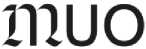 číslo objednávky NIPEZ	ID0012/1/2024	79341000-6	MUOLX00223JQ 03.01.2024Objednávka výlepů plakátů s programem MUOObjednáváme výlep plakátů s programem Muzea umění Olomouc na rok 2024 na základě rámcové smlouvy z 26. 5. 2022. Konkrétní velikost plakátů i termíny výlepů sdělíme vždy včas prostřednictvím Vašeho objednávkového systému.Předpokládaná hodnota: 245 000,00 KčDěkujiMgr. Ondřej Zatloukalředitel Muzea umění OlomoucNa fakturu prosím uveďte číslo objednávkyJménoxx	xx ~VElektronický podpis : 3.1.2024Certifikát autora podpisu :Jméno : xxVydal : Muzeum umeni Olomoucxx:00Schvalující /jfDatum: 3.1.2024 09:24:11xxxxEkonomDatum: 3.1.2024 09:28:04xxPříkazce operaceDatum: 3.1.2024 12:51:49xx